Comportement Mécanique des AncresComportement Mécanique des AncresType d’analyse : pression selon les critères de plasticité de von MisesType d’analyse : pression selon les critères de plasticité de von MisesAncre à enfoncer en acierAncre à enfoncer PET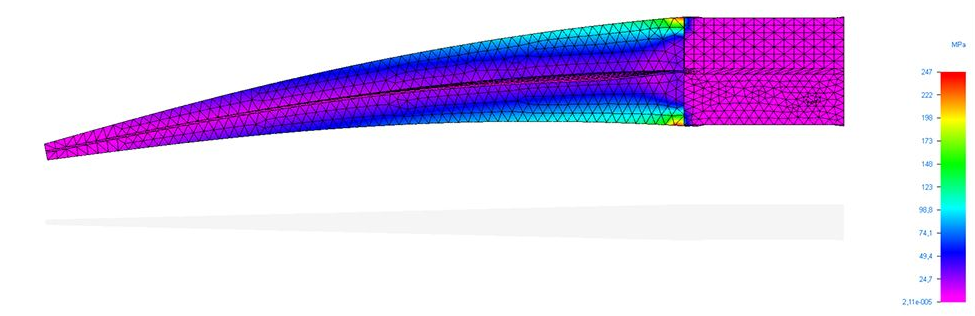 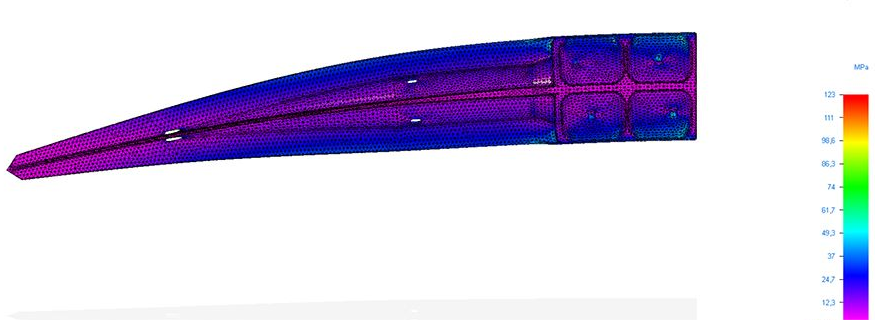 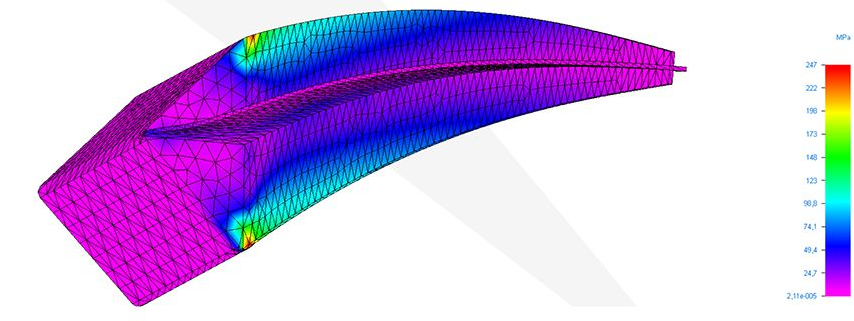 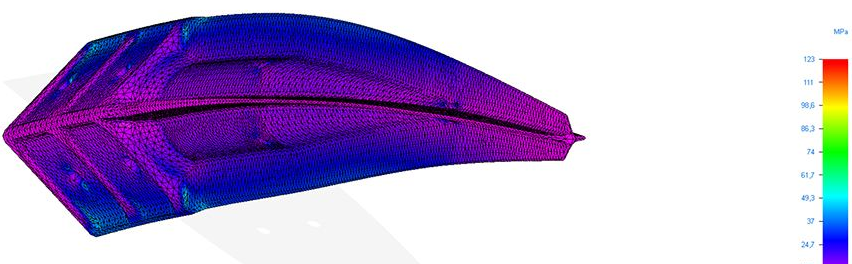 L’ancre en acier contient de larges zones de concentration de pression (couleur violette). Ceci peut provoquer des fissures au niveau des soudures.Il n’y a pas de tels risques pour l’ancre en PET car grâce à sa forme unique, les zones de tension sont reparties sur toute la longueur, ce qui permet d’obtenir la meilleure résistance mécanique.